Эссе «Я играю ритм»                                                     «Рука — это своего рода внешний мозг»  Кант.Развитие чувства ритма у дошкольников-важнейшее средство музыкальной выразительности и одно из важнейших в комплексе музыкальных способностей. В процессе своей педагогической деятельности, работая над развитием музыкально-ритмических способностей детей, пришла к выводу, что это длительная, кропотливая работа, приносящая то взлеты, то топтание на месте.  И традиционные игры, упражнения, которые нравятся детям, немного являют собой бег по кругу. Хотелось чего-то новенького, свежего. Заинтересовать   детей в более  активной и непринужденной форме развивать чувство ритма.Мы с детьми много времени уделяем слушанью музыки. Мы танцуем, рисуем музыку («Шехерезаду», «Море и Синдбадов корабль» Н.А. Римского-Корсакова, «Осенний сон» А. Джойса, «Неоконченную симфонию» Ф. Шуберта, «Тройку» Г. Свиридова, «Времена года» А.Вивальди, «Симфонию №40» В.А. Моцарта и т.д.).  Но перед тем как выразить свои чувства в рисунке, обязательно обращаем внимание на ритм, на пульсацию произведения.  Простукиваем ритм, ищем основные ритмические «зернышки» мелодии, темы, обращаем внимание на ее конфигурацию, выясняем направление движения мелодии: вверх-вниз, плавно ли, отрывисто, скачнообразно, мелодия легкая, солнечная или же тяжелая, плотная и т.д. Дети выражают это  сначала в движениях рук, в танце, а затем и в рисунке. Вот эти детские рисунки и натолкнули меня на мысль, что музыку можно записать ритмически по другому. А детям исполнить ее пальчиками. Я выбирала небольшие фрагменты музыкальных произведений. Это была и классическая, и современная, и народная музыка, которую я превращала в графические рисунки.Посредством применения этого метода происходило развитие не только чувства ритма, но и координации движений, более глубокого восприятия звучащей музыки. Огромное желание детей играть в подобные игры, быть причастными к исполнению звучащих произведений, почувствовать себя настоящими музыкантами, вдохновляет и меня на создание новых  «партитур».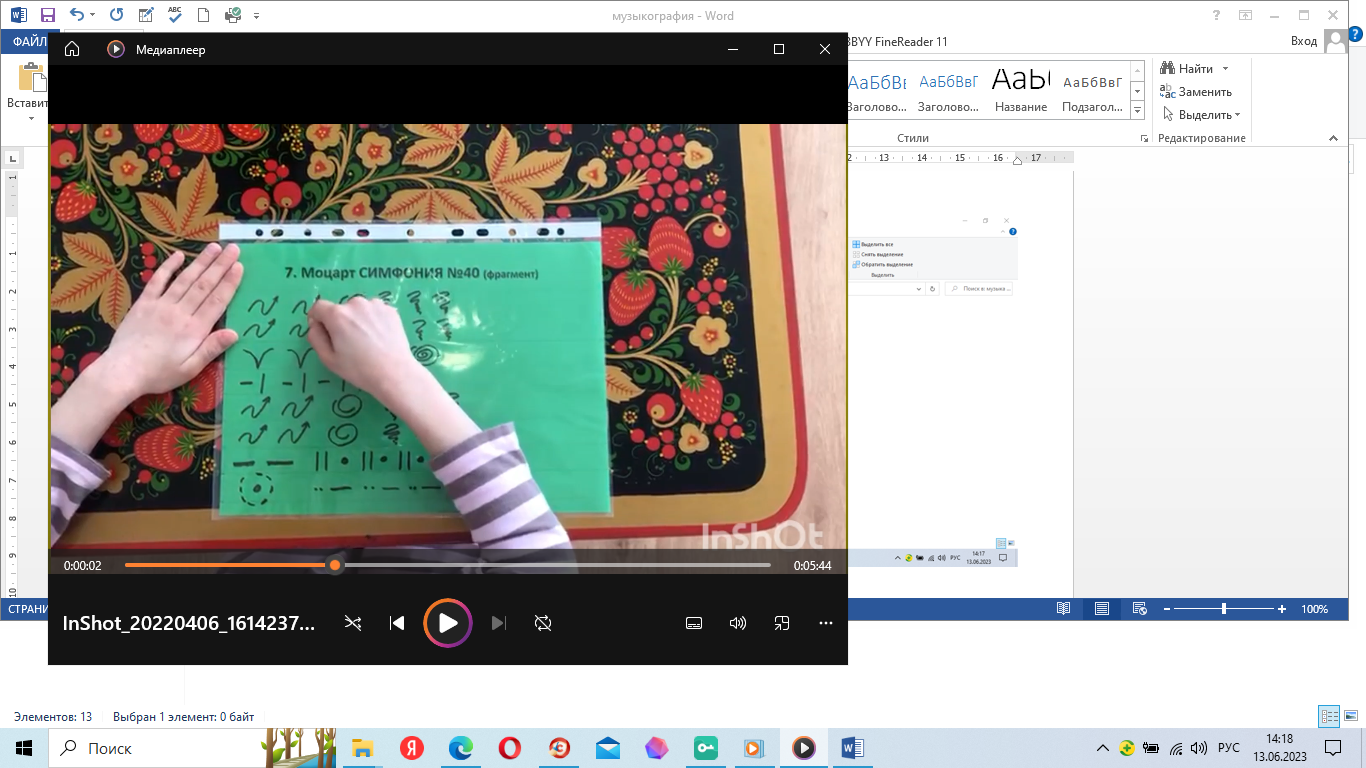 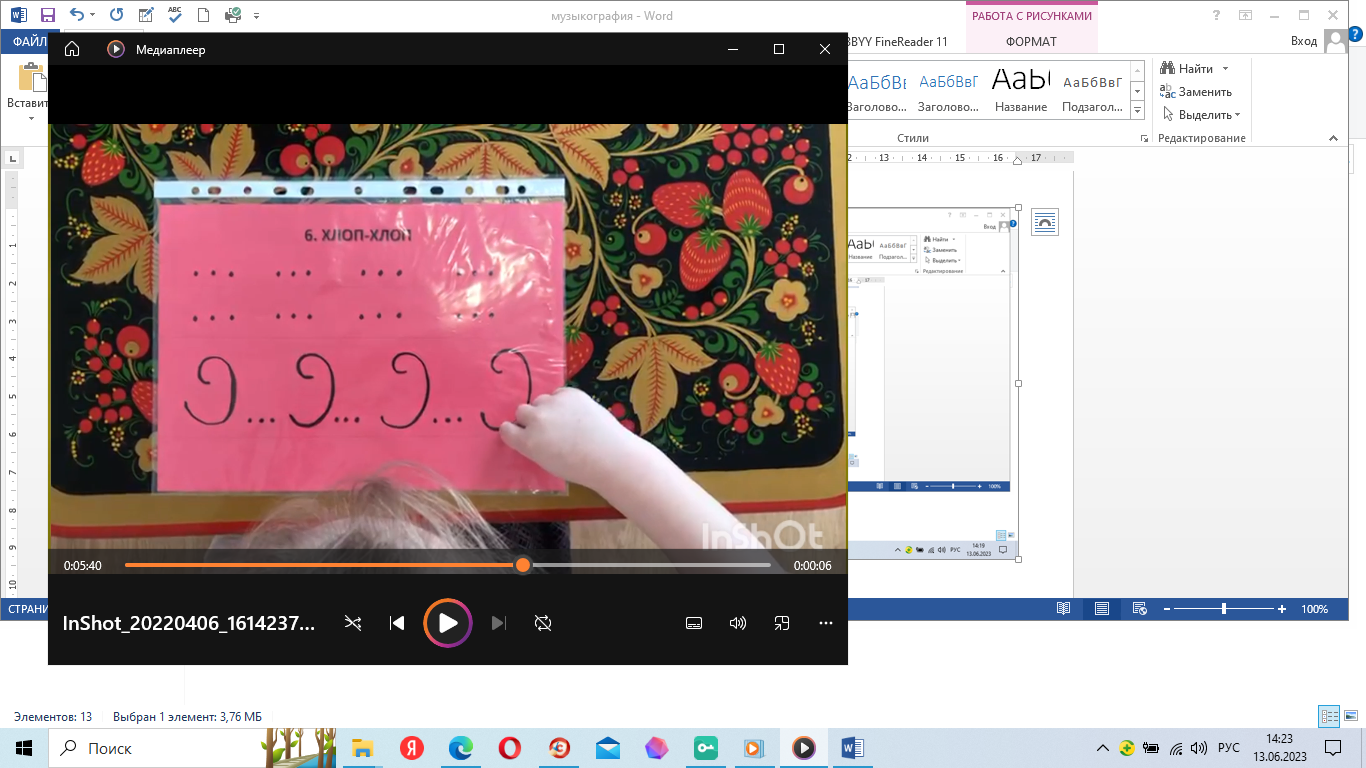 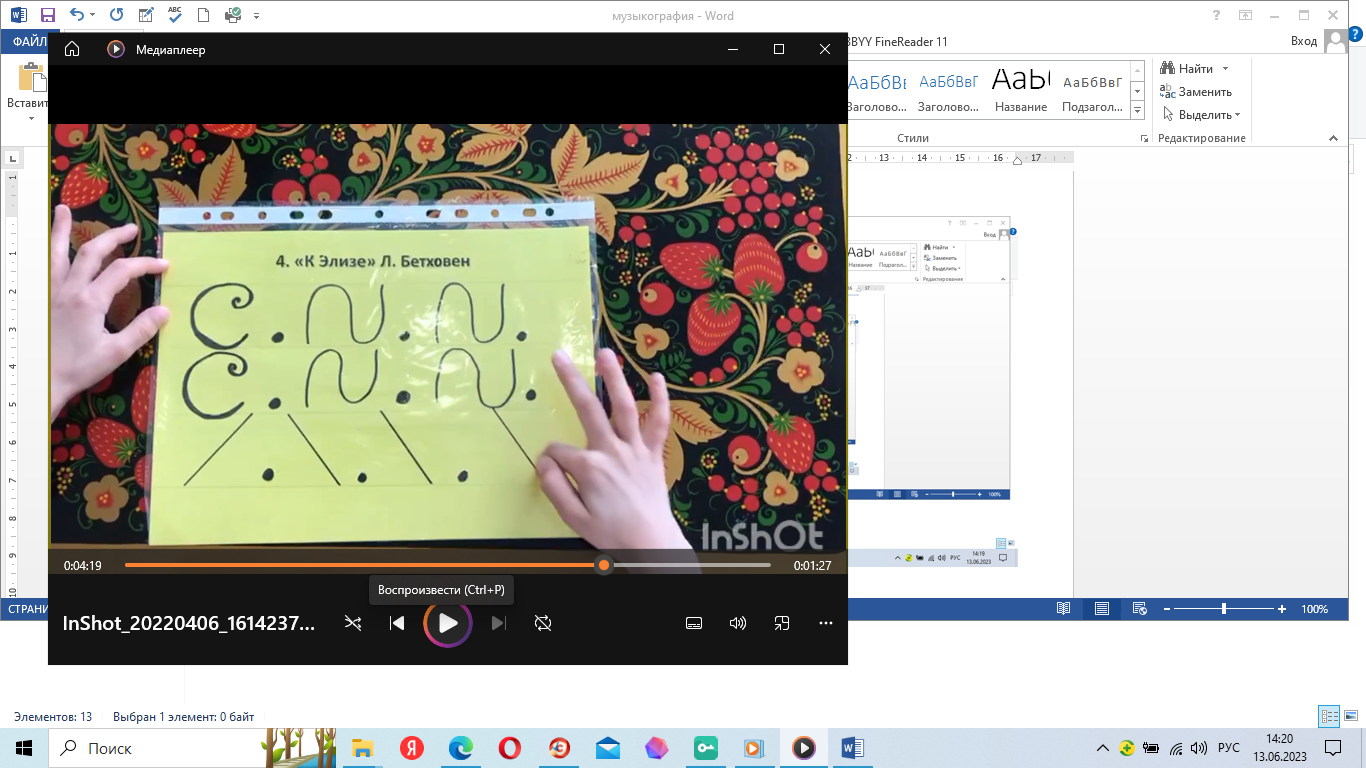 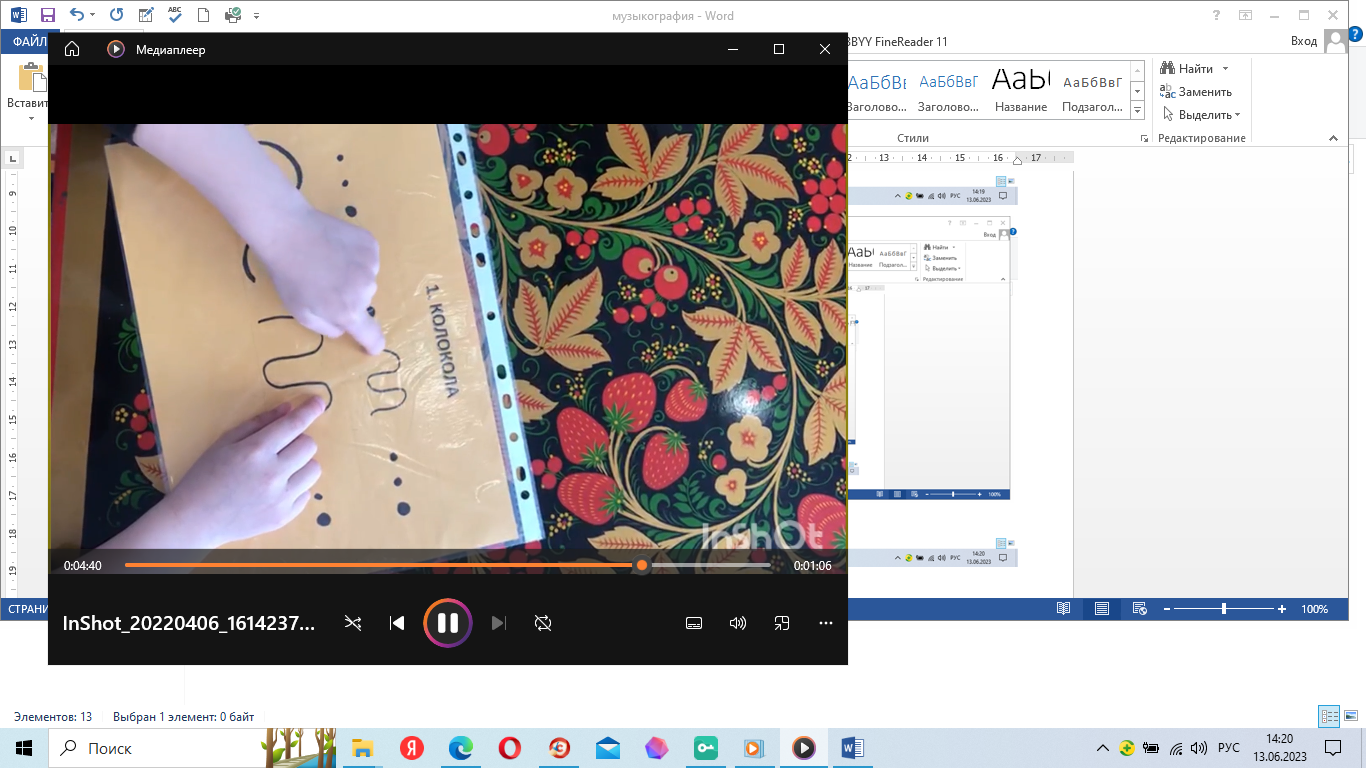 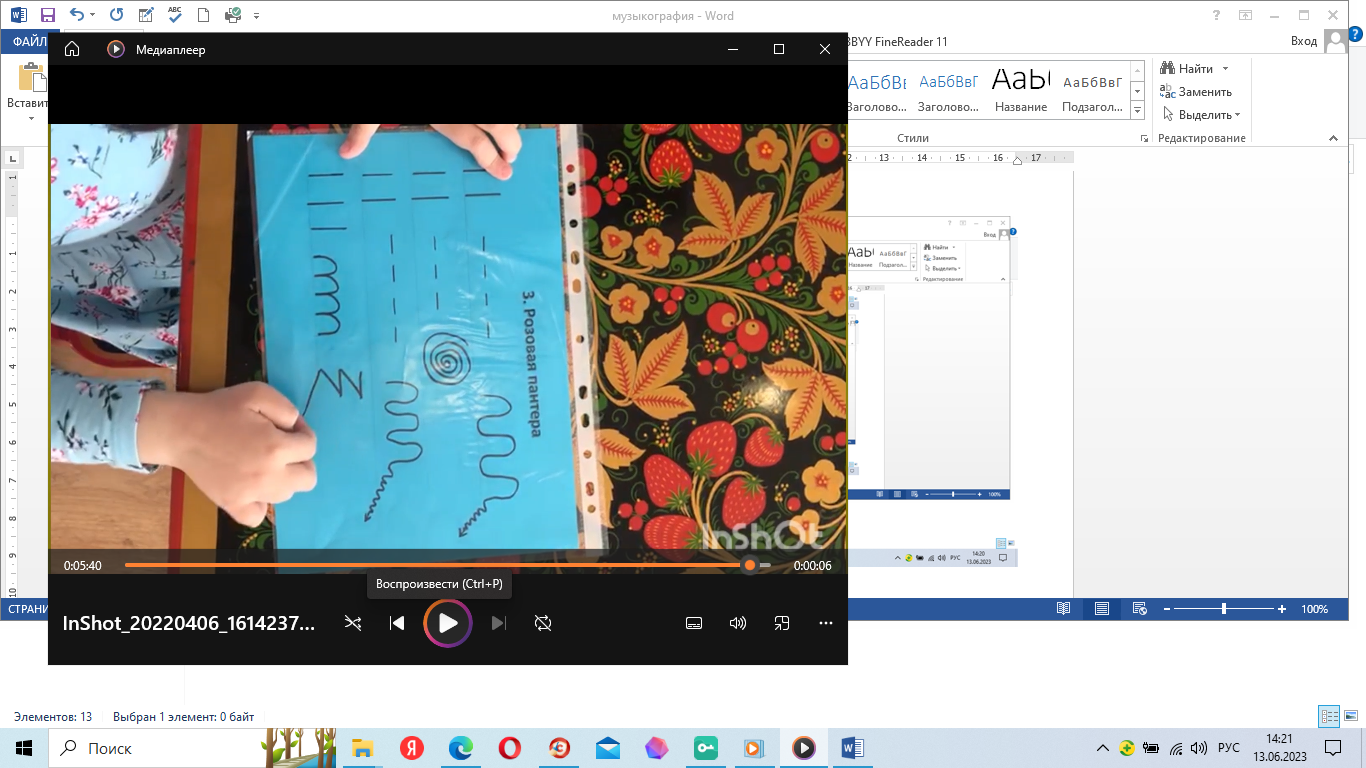                                 Музыкальный руководитель Наталия Викторовна Довгань